             SAISON 2022/2023          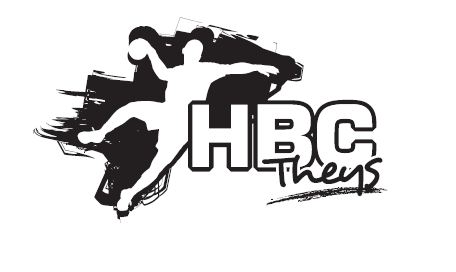 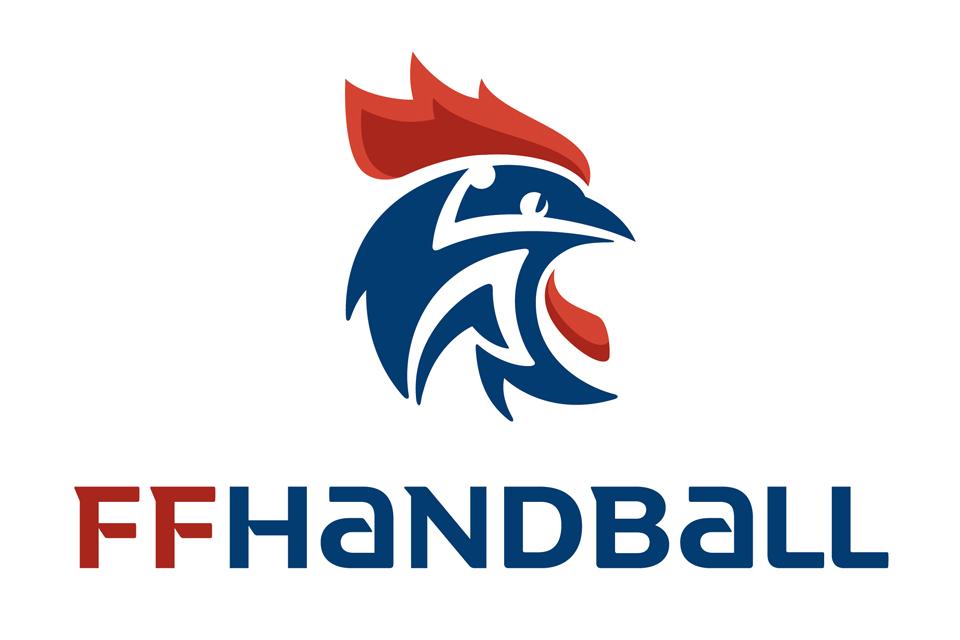 FICHE DE RENSEIGNEMENT POUR LA LICENCE ÉLECTRONIQUENom :		……………………………………………………………….Prénom :		………………………………………………………….........Date de naissance :	....……………………………………………………...Ville de naissance :	………………………………………………………...Adresse :		……………………………………………………………….			……………………………………………………………….			……………………………………………………………….☏ Mobile :		……………………………………………………………….☏ Domicile :	……………………………………………………………….E-mail (le parent responsable si mineur(e)) :			……………………………………………………………….			……………………………………………………………….Taille : Taille de Tshirt :Taille de short :Pointure :Droitier ou gaucherSouhaitez vous une attestation d’inscription pour votre comité d’entreprise   : ▢ OuiNB : Veuillez remplir de façon lisible tous les renseignements nécessaires et respectez les majuscules ou minuscules pour votre adresse mail. Merci